2024SVIBANJ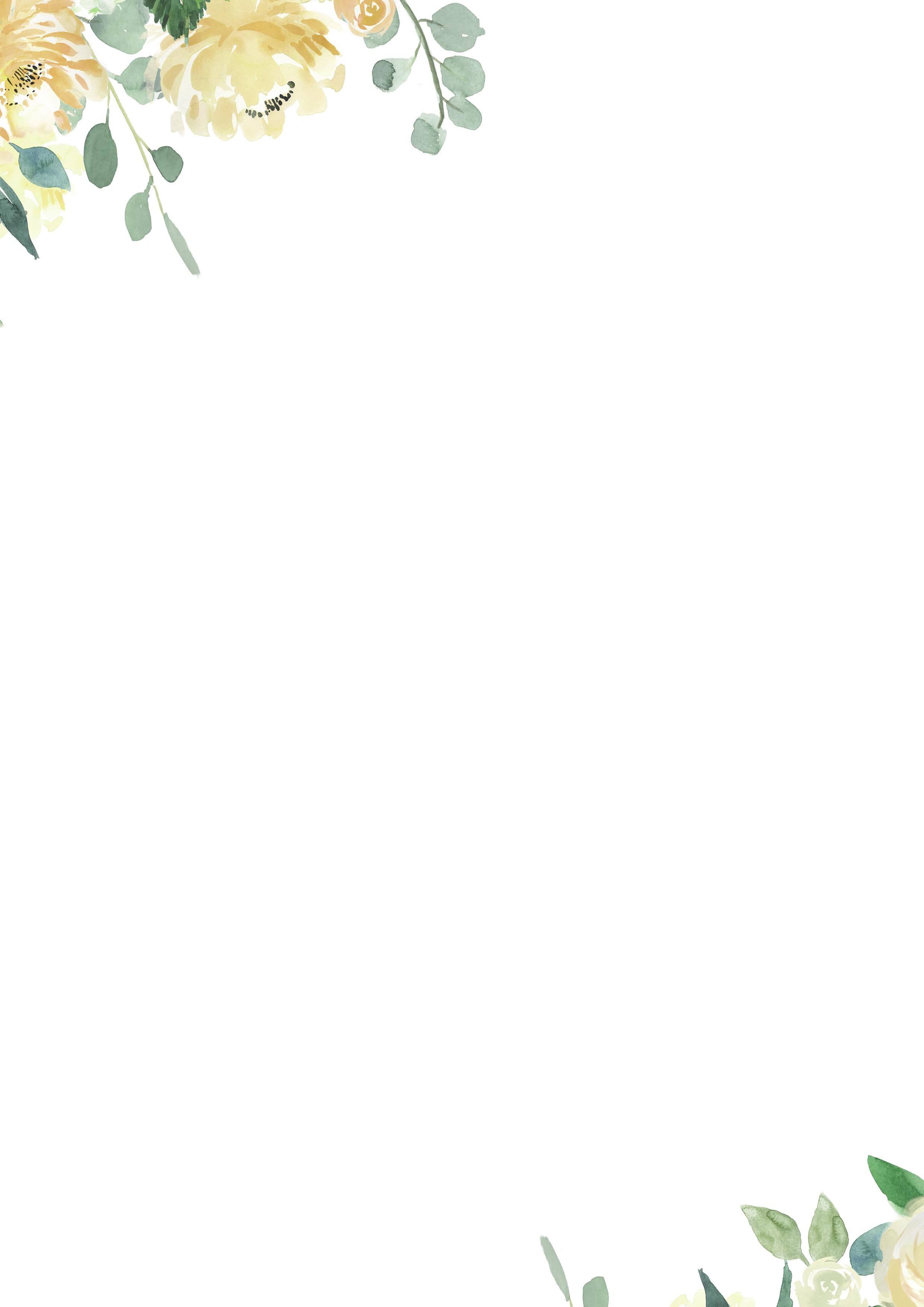 PONEDJELJAKUTORAKSRIJEDAČETVRTAKPETAKSUBOTANEDJELJA12345678910111213141516171819202122232425262728293031